UNIVERSITETET 
I OSLO Institutt for litteratur, områdestudier og europeiske språk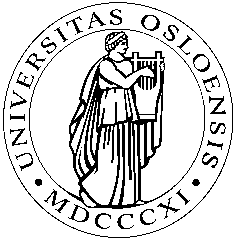 HJEMMEEKSAMEN2013/HØST2 (to) siderSPA2301 - Spanskspråklig litteraturkunnskap (19. - 21. århundre)Varighet: 3 dager							9. – 12. desember 2013Besvarelsen leveres i emnets fellesrom i Fronter innen kl. 14.00 på innleveringsdagen.Bruk Times New Roman, 12. pkt, halvannen linjeavstand. I topptekstfeltet skriver du kandidatnummer, emnekode og semester. Husk også at alle sider skal nummereres.Forsiden skal inneholde: 1) kandidatnummer (fire siffer, hentes fra StudentWeb) 2) emnekode og emnenavn 3) semester og år 4) nummer på oppgaven du har valgtHusk at besvarelsen skal være anonym, kandidatens navn skal ikke brukes, kun kandidatnummer.Eksamen skal besvares på spanskLykke til!--------------------------------------------------------------------------------------------------------------------Responda 2 de las 4 preguntas siguientes: debe responder a 1 pregunta del apartado 1. y a otra del apartado 2.:1.Responda a la pregunta A o B: A)  Explique a) la relación del título con el texto; b) la estructura; y c) el punto de vista narrativo o voz/voces de el/los narrador-es en las siguientes obras (Ver Garfield/Schulman, Las literaturas hispánicas 1, “la prosa 32-53):“El ruido de las cosas al caer” de J. G. Vasquez“Noticia de un secuestro” de G. G. Márquez“La virgen de los sicarios” de F. Vallejo oB) Relacione el artículo “Los cinco focos de la mafia colombiana (1968-1988). Elementos para una historia” de Darío Betancourt Echeverry con 1 de las 3 obras del pensum y explique con mínimo 1 cita del artículo y 1 cita de la obra seleccionada el concepo de “Narco-cultura”, “Sicario/Sicariato” y “Paramilitarismo”  2.Responda a la pregunta A o B: A) Haga un comentario a) lingüístico; b) literario y c) cultural de “Noticia de un secuestro” de G. G. Márquez: en su comentario literario, comente con 4 citas breves (4-7 líneas) de la obra el estilo periodístico (2 citas) y el estilo  literario  (2 citas) de la obra. Comente (media página) si, en su opinión, la obra de Márquez es una novela o un reportaje literario y por qué?oB) Haga un comentario literario y cultural de La virgen de los sicarios de F. Vallejo. En su comentario literario (Ver Garfield/Schulman, Las literaturas hispánicas 1,“la prosa 32-53) comente con mínimo 2 citas breves (4-7 líneas) el tipo de estilo y lenguaje usado en la obra. En su comentario cultural discuta (media página) que aprendió usted en esta obra sobre el fenómeno del narcotráfico en Colombia._____________________________________________________________________________________________Hvis du ønsker begrunnelse: Ta kontakt med eksamenskonsulent Hans Joar Johannessen på e-post (h.j.johannessen@ilos.uio.no) innen 1 uke etter at sensuren er kunngjort i StudentWeb. Oppgi navn og kandidatnummer. Sensor bestemmer om begrunnelsen gis skriftlig eller muntlig.